（封面）2016浙江省贯彻《3-6岁儿童学习与发展指南》暨园本精品课程展示研讨会鹿城会议会议手册  Confernce Handbook主办单位：浙江省教育厅教研室承办单位：温州市鹿城区教育局协办单位：温州市教育教学研究院  温州市鹿城区教师培训和科研中心地    点：温州市 鹿城区时    间：2016年6月13日—15日   2016浙江省贯彻《3-6岁儿童学习与发展指南》     暨“园本精品课程展示研讨会”活动安排表活动总表（二）各展示幼儿园活动安排表温三幼“乐玩数学”课程观摩活动安排表（6月14日） 地点：  温州市第三幼儿园凯祥园区；  联系电话：13957732852  杨老师温五幼“三玩”课程观摩安排表（6月14日）地点：鹿城区上陡门二组团          联系电话：13736990108   王老师温九幼“意象绘画”课程展示安排表（6月14日）地点：温州市锦绣路南汇锦园内4幢      联系号码：13705887166  贾老师温一幼“童绘戏剧”课程观摩活动安排表（6月15日）地点: 温州市锦江路锦江家园内        联系电话 15858888588  姜老师温六幼“愉乐音乐”课程活动安排表（6月15日）地点：鹿城区学院东路501号嘉鸿花园    联系电话：13857700010   余老师温八幼“乐．能运动”课程展示活动安排表（6月15日）   地点：鹿城区下吕浦住宅2区春晖组团　　联系电话：13868662178  张老师会务须知会议与会者必须凭会议代表证出入会场，请务必随时佩戴并妥善保管代表证。代表证只限本人使用。请自觉遵守会场秩序，服从会议工作人员安排，请将手机等调至静音状态。由于与会者众多，加上各种包、袋雷同，建议少带、不带或做好标记，随时保管好贵重物品（特别是手机和相机等），以免拿错或丢失。用餐会议提供14日中餐、14日晚餐、15日中餐，14日中餐就餐地点在顺锦国际宴会中心，14日晚餐、15日中餐就餐地点在各自住宿酒店。早餐在各自住宿宾馆（住宿费含早餐）。住宿参会人员退房时间为中午14点前，下午18时前退房加收半日房费，超过18时后退房将按规定加收整日房费。大会统一办理的住房日期为6月13日至6月15日中午12时，请大家根据情况及时办理延住和退房手续。退房后，如果您暂时不离开酒店，行李可以到酒店大堂行李寄存或会务签到值班处寄存。与人临时拼住一个房间的参会者，在会议期间，会务组可能根据不同时间退房的情况，对个别房间重新组合安排，希望届时能得到您的理解与配合。会务列席代表培训费发票由会务组统一开具，其中参会代表的住宿发票由各住宿酒店开具。住宿安排在瓯昌饭店、顺生大酒店、金球国豪大酒店的代表有专车（旅游大巴）接送，请与会者7：30准时到各酒店大堂等候，逾期自行打的去会议地点。服务信息会务组：温州市鹿城区教师培训和科研中心 陈碧霄  电话：13958986978温州市鹿城区瓯鹿文化教育有限公司许祖蓬  电话 13566256875蔡迪凯  电话 15067880518   苏苗苗  电话 13757717331温州亚金大酒店                      温州瓯昌饭店地址：温州市飞霞南路678号          地址：温州市雪山路69号电话：0577-88099999                 电话：0577-88538000联系人：华笑女  电话：13819741723   联系人：苏苗苗   电话：13757717331温州金球国豪大酒店                  温州顺生大酒店                  地址：温州鹿城区鹿城路118号         地址：温州鹿城区鹿城路36号   电话：0577- 88568888                电话：0577- 88270000              联系人：谢洁晓 电话：15858700506    联系人：白蕾  电话：13353396959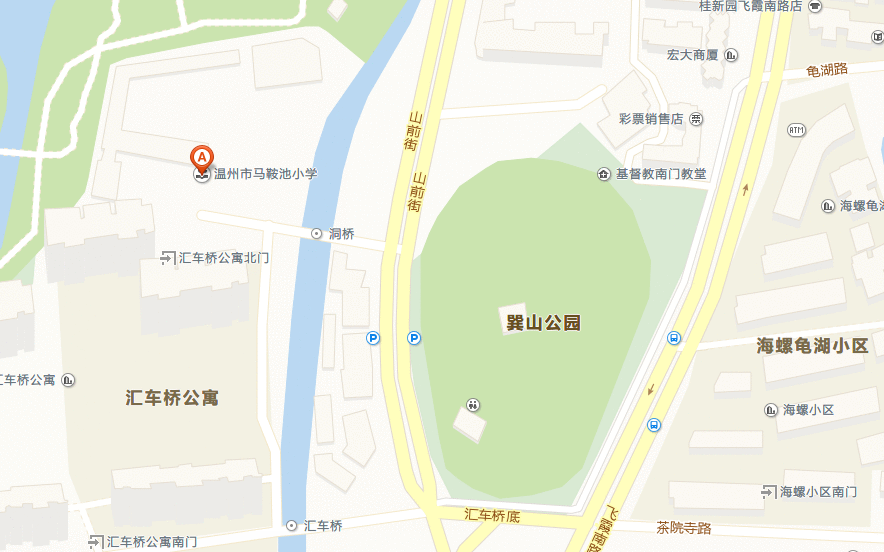 （封底）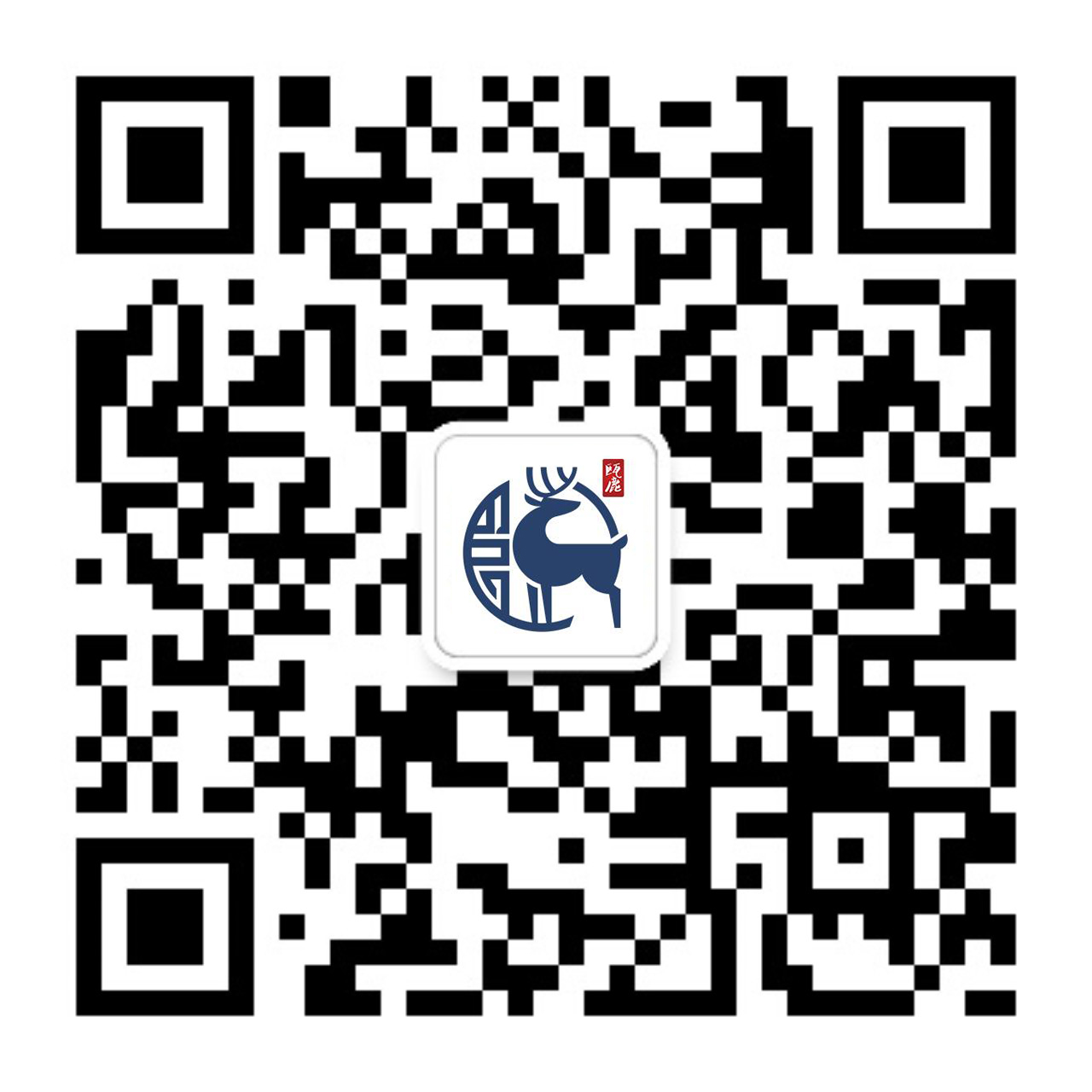                   温州市鹿城区瓯鹿文化教育有限公司                 www.wzlcjt.com地址：温州市信河街里瑞巷41号邮编：325000电话：0577-88280830传真：0577-88280820Email:wzlcjytz@163.com时间时间主题主讲人主持人地点6月14日上午8:30—9:00开幕式省、市、区领导讲话虞莉莉（浙江省教育厅教研室）马鞍池小学6月14日上午9:00—9:15鹿城区《指南》实验区推进情况交流鹿城区教育局领导虞莉莉（浙江省教育厅教研室）马鞍池小学6月14日上午9:15—9：35区域品牌项目交流：鹿城区区域推进“自主体锻工坊” 播放视频虞莉莉（浙江省教育厅教研室）马鞍池小学6月14日上午9:35—9:55精品课程交流：“创想纸艺”课程陈可可（温二幼园长）虞莉莉（浙江省教育厅教研室）马鞍池小学6月14日上午9：55—10:15精品课程交流：“乐.能运动”课程黄晓虹（温八幼园长）虞莉莉（浙江省教育厅教研室）马鞍池小学6月14日上午10：15—10:35精品课程交流“玩转足球”课程周仲亚（温四幼副园长）虞莉莉（浙江省教育厅教研室）马鞍池小学6月14日上午10:35—10:55国家教育部获奖课程交流：“意象美术”课程陈碧霄（鹿城科研中心教研员）虞莉莉（浙江省教育厅教研室）马鞍池小学6月14日上午10:55—11:40专家点评王芳（浙江省特级教师）虞莉莉（浙江省教育厅教研室）马鞍池小学6月14日下午14:00—17:00精品课程现场观摩：“乐玩数学”课程温三幼戴仙仙（温州市教研院）温三幼凯祥园区6月14日下午14：00—17:00精品课程现场观摩：“三玩”课程温五幼陈碧霄（鹿城区科研中心）温五幼上陡门园区6月14日下午14:00—17:00精品课程现场观摩：“意象绘画”课程温九幼陈苗（温州市教育局）温九幼锦绣园区6月15日上午8:00—11:30精品课程现场观摩：“童绘戏剧”课程、“户外自主体锻工坊”观摩 温一幼戴仙仙（温州市教研院）温一幼锦江园区6月15日上午8:00—11:30精品课程现场观摩：“乐．能运动”课程、“户外自主体锻工坊”观摩 温八幼陈苗（温州市教育局）温八幼春晖园区6月15日上午8:00—11:30精品课程现场观摩：“愉乐音乐”课程、“户外体锻工坊”观摩温六幼陈碧霄（鹿城区科研中心）温六幼嘉鸿园区15日下午代表返程代表返程代表返程代表返程代表返程时 间内 容内 容主讲、执教人14:00-14:20精品课程介绍：温三幼数学研究进程介绍精品课程介绍：温三幼数学研究进程介绍王以棣（执行园长）14:20-14:40观点报告《最美不过遇见你--数学个别化学习》观点报告《最美不过遇见你--数学个别化学习》杨华（副园长）14:40-15:10班级数学区域活动展示小班数学区域展示:《骰子变变变》郭丽丽14:40-15:10班级数学区域活动展示中一班数学区域展示:《图形拼图》谷晓洁14:40-15:10班级数学区域活动展示中二班数学区域展示:《种花生》蔡佳佳14:40-15:10班级数学区域活动展示中三班数学区域展示:《骰子消消乐》郑瑞洁14:40-15:10班级数学区域活动展示中四班数学区域展示:《叠叠乐》 柯曼琳14:40-15:10班级数学区域活动展示大一班数学区域展示:《分一分，记一记》苏辉14:40-15:10班级数学区域活动展示大二班数学区域展示:《极速翻转》牟丽颖14:40-15:10班级数学区域活动展示大三班数学区域展示:《眼疾手快抓抓牌》孙琳琳14:40-15:10班级数学区域活动展示大四班数学区域展示:《饼干拼盘》叶婷婷15:10-16:30教研分享《数学个别化学习中的学习故事》教研分享《数学个别化学习中的学习故事》樊晶晶16:30—17:00专家点评专家点评黄谨教授（华师大）活动时间活动内容主讲、执教人14:00—14：40观点报告《指南背景下“三玩”课程的优化与实施》林艳（园长）14:40—15:00游戏案例分享：快乐的玩沙时光柯三苗15:00—15:40课例分享《陶享时光》陈洁“三玩”区域活动展示“三玩”区域活动展示“三玩”区域活动展示15:40—16:30一楼露天沙池：自主玩沙课程刘灵宁 陈燕燕15:40—16:30沙艺现代馆：沙艺活动曹丽捷15:40—16:30游泳长廊：水的畅想孙盈盈15:40—16:30水立方游泳馆：游泳课程郑笑玲15:40—16:30天然陶吧：陶艺课程高瓯15:40—16:30陶艺室：陶艺课程陈林15:40—16:30“三玩”主题区域游戏金情洁 郑慧 张纯洁15:40—16:30拓展区体能游戏池婵 王秀薇 全玲丽16:30—17:00专家点评彭小元（浙江省特级教师）时间活动安排内容主讲、执教人单位14:00-14:20特色课程经验交流《以意成象·象而寓意——谈温九幼“意象绘画“课程》陈文跃温州市第九幼儿园14:20-14:35加盟园代表活动介绍《携手并进，开出意象并蒂花——谈同加盟共发展的思考》徐晶晶泰顺县中心幼儿园14:35-15:10教学活动展示（一）大班极限变形《我的书包》郑丽琼温州市第九幼儿园15:10-15:45教学活动展示（二）大班意象撕纸《百变花瓶》池映辉温州市第九幼儿园15:45-16:05专家点评专家点评吕耀坚 教授杭州幼儿师范学院16:05-16:30观摩班级区域活动观摩班级区域活动各班教师：黄嘉琦、刘化丹、黄利跃、陈莹莹、何佳佳、卢如意、林娜燕、陈舒、赵璧温州市第九幼儿园16:30-17:15参观温九幼“意象绘画”特色品牌课程十周年美术展（地点：南塘文化村水云坊2号楼）参观温九幼“意象绘画”特色品牌课程十周年美术展（地点：南塘文化村水云坊2号楼）黄嘉琦、黄利跃、曹素芬、周碧、王丽慧、李艳艳温州市第九幼儿园活动时间活动主题主讲、执教人8:00—8:50户外“体锻工坊”现场观摩刘冕  赵丽娜  夏天然  李海和  徐莎晗 李婷婷  李婕  叶安妮  林丛  陈思思  胡伊婷  赵素心  柳雪瑚  姜伟8:50—9:40联合报告：童绘戏剧课程研究之路观点分享：《绘书香 绘戏剧 绘童年--我们的课程研究历程》观点分享：《童心绘剧 共绘课程--儿童绘本戏剧课程初实践》观点分享：《身动创作 生动戏剧--童绘戏剧在区域中的开展与实践》观点分享：《绘声绘色 戏中寻乐——“自然创作”理念下的肢体创作教学初实践》邓慧敏（园长）姜  艺（副园长）姜  伟(副园长)叶炜炜(保教主任)9：40-10：30班级“童绘戏剧”区域活动展示 刘冕  赵丽娜  夏天然  李海和  徐莎晗 李婷婷  李婕  叶安妮  林丛  陈思思  胡伊婷  赵素心  柳雪瑚10:30—11:00大班戏剧创作活动：肢体表演——干净猫和邋遢猫（选自绘本戏剧《两只小猫》） 詹奇绮11:00—11:30专家点评俞春晓（浙江省特级教师）时间主题主讲、执教人8:00—8:45“户外体锻工坊”观摩张茜茜、许海芳、王琳惠、钱育铃、吴玉珍、范玲彬张  倩、刘珈吟、薛思思8:45—9:00“音乐游戏操”观摩各班教师9:00—9:25《打造“愉乐”课程，畅享快乐童年——幼儿园音乐课程游戏化的实践与探索》侯蓓君（园长）9:25—9:45音乐声势互动主持人：吴若珺领  唱：王  琼9:45—10：15 大班音乐活动《织布机》任纯纯10:15—11:00班级“奇妙音乐屋”区域活动展示王佳佳、孙舒诗、刘崇崇、许娅薇、黄陈筱、陈胜燕、金  芳、王  怡、何琪琪11:00—11:30专家点评沈颖洁（浙江省特级教师）时间活动主题活动主题主讲、执教人8:00—9:00户外“体锻工坊“展示曲棍球蔡秀秀   李天婷8:00—9:00户外“体锻工坊“展示八幼小城市陈满莲   童杨杨8:00—9:00户外“体锻工坊“展示朵拉探险队陈雅丽   郑晶晶8:00—9:00户外“体锻工坊“展示CS投手对抗赛卢淑萍   黄婷婷8:00—9:00户外“体锻工坊“展示水桶乐园尢  瑜   郑林琼8:00—9:00户外“体锻工坊“展示驴友训练营林洪霞  邵亚和8:00—9:00户外“体锻工坊“展示弯弯绕绕的路谢利伟   陈自立8:00—9:00户外“体锻工坊“展示平衡乐园陈彬彬  陈程慧8:00—9:00户外“体锻工坊“展示农夫果园刘  澈  朱彬彬8:00—9:00户外“体锻工坊“展示冒险岛蔡玲玲  谢  翔9:10-9:35中班拓展类体能活动《快乐奔跑》中班拓展类体能活动《快乐奔跑》谢利伟9:50-10:20八幼精品课程介绍：玩运动  乐发展-----幼儿园“乐.能运动”课程开发与实践八幼精品课程介绍：玩运动  乐发展-----幼儿园“乐.能运动”课程开发与实践周  婧(副园长)10:20-10:40《快乐保龄球》——户外“体锻工坊”之自主游戏案例分享《快乐保龄球》——户外“体锻工坊”之自主游戏案例分享丁瑶10:40-11:30专家点评专家点评王春燕教授（杭州幼儿师范学院） 